NEWS RELEASEContact: Mr. Robert E. Mackin (518) 449-3210National Conference of Insurance Legislators (NCOIL) to hold 2000 Summer Meeting in Burlington, Vermont From July 6 through 9ALBANY, NY, JUNE 7, 2000 – Leading state legislators, state insurance commissioners, consumer advocates, and insurance industry representatives will address important public policy issues relating to insurance legislation and regulation at the 2000 Summer Meeting of the National Conference of Insurance Legislators (NCOIL). The NCOIL Meeting will take place at the Radisson Hotel in Burlington, Vermont, from Thursday, July 6 through Sunday, July 9.The agenda for the meeting will focus on mental health parity, structured settlements, viatical settlements, commercial lines deregulation, workers' compensation issues, international insurance issues, e-commerce, producer licensing, privacy issues, financial modernization and the high costs of pharmaceuticals.During the committee meetings on Thursday and Friday, state legislators will consider resolutions concerning aftermarket parts disclosure, OSHA's proposed ergonomic standards and work restriction program, and producer licensing uniformity and reciprocity. Legislators will begin discussion on an NCOIL proposed mental health parity model act and an NCOIL proposed structured settlements model act. Legislators will also continue discussion on the NCOIL proposed Viatical Settlements Comprehensive Model Act.On Thursday, July 6, the Board of Directors of the Insurance Legislators Foundation (ILF), a research and educational arm of NCOIL, will hold a public hearing on a preliminary draft report prepared by PricewaterhouseCoopers, LLP, on insurance market conduct examination public policy. The Foundation Board will receive testimony from interested parties regarding what further study or other appropriate action the Foundation should consider with respect to the issues raised in the report.- MORE -Also on Thursday, the NCOIL Health Insurance Committee will hold a hearing on a proposed NCOIL mental health parity model act. The Committee will receive testimony from interested parties regarding the financial impact, the inclusion of alcoholism and chemical dependency; and the inclusion of all mental illnesses versus only biologically-based, severe mental illnesses in mental health parity coverage legislation.On Saturday, the program will include speakers and general session panel discussions on financial modernization and pharmaceuticals. The financial modernization general session will consist of two separate panels that deal with the proposed insurance regulatory changes and financial privacy regulations in the wake of Gramm-Leach-Bliley.The pharmaceuticals general session will address the rising costs of pharmaceuticals in the United States. Speakers will frame the issue of regulations and its cost cutting capabilities; discuss provider challenges, problems and solutions; and report on the New England Pharmaceutical Compact, a regional drug-purchasing group that helps consumers pay for prescriptions.NCOIL is an organization of state legislators whose main area of public policy concern is insurance legislation and regulation. Many legislators active in NCOIL either chair or are members of the committees responsible for insurance legislation in their respective state houses across the country.Registration forms and tentative agendas for the NCOIL Summer Meeting in Burlington may be obtained from the NCOIL Web site at www.ncoil.org or by contacting Ms. Kelly McArdle at the NCOIL National Office, 139 Lancaster Street, Albany, NY 12210-1903; by telephone (518) 449-3210; fax (518) 432-5651; or by e-mail at info@ncoil.org.Past News ReleasesWASHINGTON, D.C., APRIL 12, 2000 -- State legislators will soon enact laws that will eliminate any need for the establishment of a National Registry of Agents and Brokers (NARAB) as provided in the recently enacted Gramm-Leach-Bliley Act (GLBA), a leading state lawmaker told a U.S. Senate subcommittee today.ALBANY, NY, FEBRUARY 3, 2000 -- Florida State Senator Steven A. Geller (D-Hallandale), Chair of the National Conference of Insurance Legislators (NCOIL) Viatical Settlements Subcommittee announced that the Subcommittee will receive testimony from interested parties on proposed revisions to the NCOIL Viatical Settlements Model Act adopted in 1997.ALBANY, NY, JANUARY 26, 2000 -- Leading state legislators, state insurance commissioners, consumer advocates, and insurance industry representatives will address important public policy issues relating to insurance legislation and regulation at the 2000 Spring Meeting of the National Conference of Insurance Legislators (NCOIL).ORLANDO, FL NOVEMBER 21, 1999 -- New Jersey Dep. Speaker Clare Farragher (R-Freehold) was elected President of the National Conference of Insurance Legislators (NCOIL) at its 31st Annual Meeting recently concluded in Orlando, Florida.ALBANY, NY APRIL 26, 1999 More than 7,000 officials who make public policy decisions relating to insurance are listed in the newly released 1999 NCOIL Insurance Legislative Fact Book & Almanac, published under the auspices of the National Conference of Insurance Legislators (NCOIL).ALBANY, NY, NOVEMBER 5, 1998 -- Leading state legislators, state insurance commissioners, consumer advocates, and insurance industry executives will address important public policy issues relating to insurance legislation and regulation at the 30th Annual meeting of the National Conference of Insurance Legislators (NCOIL).ALBANY, NY, MAY 28, 1998 -- Leading state legislators, state insurance commissioners, consumer advocates, and insurance industry executives will address important public policy issues relating to insurance legislation and regulation at the upcoming meeting of the National Conference of Insurance Legislators (NCOIL).For more information please sign our guestbook.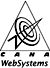 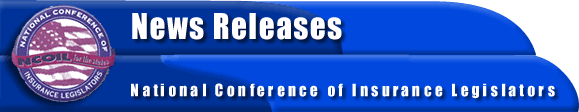 